V. Spoločenstvo polí a vôd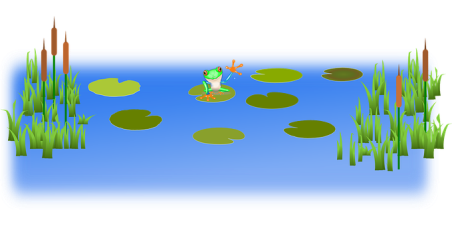 Meno: 						            IV. ročníkSprávne odpovede:Bodovacia tabuľka so známkami:1. Dokonči vetu: Polia vznikli...tam, kde rastú stromy.klčovanímklincovaním2. Medzi obrábanie pôdy nepatrí:hnojenie a oraniesadenie a smykovaniedýchanie a rozmnožovanie3. Vyznač pravdivé tvrdenie. Rastlina, ktorá rastie na lúke, je v spoločenstve polí burinou.Plodiny na pole nevysádza človek, vyrastú samé.Na časti poľa rastú rôzne druhy rastlín.4. Ku škodcom ohrozujúcim poľné plodiny radíme:  pásavku zemiakovúkoníka lúčnehočmeľa zemného5. Rastlina na obrázku sa volá: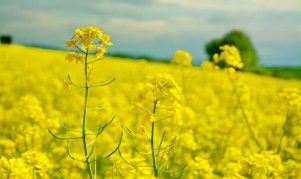 repka olejnácukrová repa slnečnica ročná6. Poľné plodiny neslúžia na:výživu ľudíkŕmenie hospodárskych zvieratďalšie spracovanie v banskom priemysle7. Pšenica ozimná je základnou surovinou pre prípravu:rizotapraženicepalaciniek8. Vyznač možnosť, v ktorej sú všetky rastliny poľné.slnečnica ročná, ľuľok zemiakový, rumanček roľnýďatelina lúčna, kukurica siata, pšenica ozimná slnečnica ročná, repka olejná, mrkva obyčajná9.O škrečkovi poľnom je známe, že:je cicavec so žltohnedou kožušinou.má dlhý chvost pokrytý srsťou.celú zimu prespí v dutinách stromov.10. Sokol sťahovavý má:ostrý zobák, chudé nohy a slabý zrakdlhý zobák, krátke nohy a veľmi dobrý zrakostrý zobák, svalnaté nohy a veľmi dobrý zrak11. Nie je pravdou, že:Sokol sťahovavý je ohrozený druh.Zajac poľný a králik poľný sú všežravce.Škrečok poľný rodí živé mláďatá.12. Čo nepatrí k vodnému spoločenstvu?jelša lepkavávýr skalnýkomár 13. Ktorá vodná rastlina má najväčší kvitnúci kvet na Slovensku?jelša lepkaválekno biele vŕba biela14. Vyznač pravdivé tvrdenie.Kvety vŕby bielej sú biele a voláme ich šištice.Trsť obyčajná má holú dutú stonku s kolienkami.Jelša lepkavá je vysoký ihličnatý strom.15. Vodné živočíchy sa od suchozemských líšia nielen stavbou tela a spôsobom pohybu, ale najmä:rýchlym rastomrozmnožovanímdýchaním16. Najviac vodných živočíchov tvoria:rybyžabyhady17. K vodným živočíchom sa radí:kapor obyčajný, pstruh dúhový, šťuka obyčajnákapor obyčajný, králik poľný, kura domácapstruh dúhový, rak riečny, veverica stromová18. O kačici divej je známe, že:je cicavec, ktorý žije pri vode.má na nohách medzi prstami plávaciu blanu.výborne lieta, ale plávať nevie.19. Som vodný hmyz. Mám 3 páry nôh a 2 páry krídel. Výborne lietam, dokonca aj dozadu. Kto som?       a) komár       b) križiak obyčajný       c) vážka20. Nie je pravdou, že:komár a vážka patria k bezstavovcom.komár je dravec, ktorý sa živí malými muškami.samička vážky kladie vajíčka do vody.1.		b2. 		c3.		a4. 		a5.		a6. 		c7.		c8.		c9.		a10.		c11.		b12.		b13. 		b14. 		b15.		c16.		a17.		a18.		b19.		c20.		bBodyZnámka20 - 18           117 – 15214 - 1039 - 544 - 05